Конспект по аппликации из нетрадиционного материала «Ежик» (средняя группа)Подготовил воспитатель МДОУ «Детский сад»50», г Ярославль Грибанова Т. В. Цель: научить детей делать детей аппликацию из нетрадиционного материала - чайной заварки.Задачи:А) обучающиепознакомить детей с работой нетрадиционным материалом (чайной заваркой) для изготовления ежа.расширить знания детей о животном леса (о еже)           Б) развивающиеразвивать у детей мелкую моторику пальцев рукзакрепить умение и навыки работы с клеем и кистью для клеяразвивать творческие способности, воображение, усидчивость          В) воспитывающие                         6)    воспитывать заботливое отношение к животным.Материал и оборудование: презентация с картинками ежа, клей, кисть для клея, салфеточки, нетрадиционный материал (чайная заварка), заготовки туловища ежа.Предварительная работа: Чтение Е.Чарушина «Еж», потешки «Что ж ты еж такой колючий?», В. Степанов «Невидимка» загадывание загадок, рассматривание иллюстраций «Лесные животные», дидактическая игра «Кто, где жите?» и «Домашние и дикие животные».Методические приемы:словесный  - отгадывание загадок о еже, беседанаглядный  - просмотр с детьми презентацииХод занятия1. ПриветствиеРебята, а про кого же эта загадка?В день осенний, в день пригожийНа колючий шар похожийПо лесной тропинке шел,На полянке гриб нашел.А грибы - я вам скажу -Очень нравятся.... (Ежу)Ребята, ежик пришел к нам в гости и очень хочет рассказать нам о себе! А вы ходите узнать о нем, что-то новое?2. Просмотр презентации и беседа с детьми:В.: Ёж – небольшой зверёк, живёт в лесу. Показывает на мордочку.- Что это? (мордочка) Мордочка у ежа маленькая, с вытянутым носом, вся покрытая короткими серыми волосками.Показывает на глазки.- Что это? (глазки) Черные как бусинки глаза, но видит еж плохо. А вот нюх у него прекрасный. Спинка покрыта короткими колючими иглами, а  брюшко – шёрсткой. За своими иголками ёж ухаживает, чистит их.- Для чего ежу иголки? Иголки спасают ежа от врагов. Еж свернется в колючий клубок и становится круглым, как мяч, – ни головы, ни ножек не видно. Зверь покрутит, повертит ежа, исколет себе лапы и уходит.А для чего еще нужны ежу иголки? Чтобы переносить на иглах листья, грибы, ягоды. Он сворачивается клубочком, катается по сухим листьям, листья накалываются на иголки, потом ежик бежит в норку и стряхивает их. Принесет еж душистые листья в свою норку и устелет ими постель.3. Практическая работаРебята, ежик пришел к нам с друзьями… Как вы думаете, чего не хватает у ежей? (иголок)        Прежде чем приступить к работе, разомнем наши пальчики.- Давайте наклеим иголки. Для этого  намазываем спинку и бочок ежика клеем и посыпаем чайной заваркой. 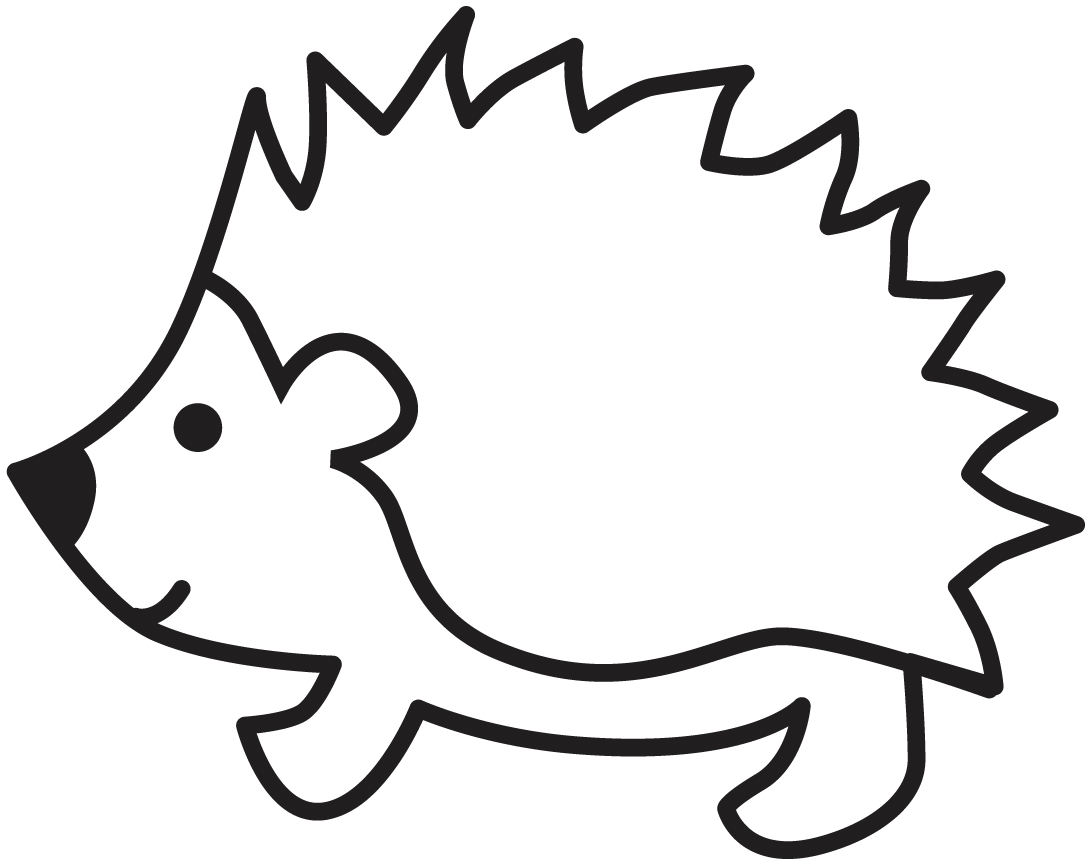 4. РефлексияВ.: Ребята, кого мы сегодня с вами мастерили?      Что нового вы узнали о еже?Источники  информации:https://nsportal.ru/detskiy-sad/okruzhayushchiy-mir/2016/01/02/nod-poznakomtes-eto-yozh (дата обращения 1.11.2018)https://www.maam.ru/detskijsad/konspekt-nod-po-aplikaci-v-srednei-grupe-iz-prirodnogo-materiala-veselyi-yozhik.html (дата обращения 2.11.2018)https://yandex.ru/images/search?text=Аппликация%20ежик%20из%20семян%20клена%20в%20средней%20группе (дата обращения 2.11.2018)https://neposed.net/kids-literature/zagadki/zagadki-o-prirode/zagadki-pro-dikikh-zhivotnykh-rossii/zagadki-pro-ezha (дата обращения 3.11.2018)https://nsportal.ru/detskiy-sad/razvitie-rechi/2016/01/09/kartoteka-palchikovyh-igr-poznakomtes-eto-ezhik-on-znatok (дата обращения 4.11.2018)Здравствуй правая рукаЗдравствуй левая рукаЗдравствуй другЗдравствуй другЗдравствуй, здравствуй дружный кругВытягивают вперёд правую руку.Вытягивают вперед левую руку.Протягивают правую руку соседу справа.     Протягивают  левую руку соседу слева.Держатся за руки все вместе.Ёжик-Ёжик колкий, покажи иголки.Вот они, вот они, вот они!Ёжик-Ёжик колкий, убери иголки.АП!Руки складываем в замочек, качаем «ёжика» вверх-вниз в такт.Растопыриваем пальцы, опять прячем, так 3 раза.Качаем раскрывшегося «ёжика» вверх-вниз в такт.Прячем обратно пальцы в замочек, прижимая ежика к груди.